NyilatkozatA (tanszék neve) Tanszék jóváhagyja (a jelentkező neve) PhD képzésben tervezett tudományos témáját „(a téma címe)” tárgykörben, és nappali/levelező/egyéni munkarendben vállalja a témavezetés feladatait. A hallgató témavezetője: (a témavezető neve, oktatói munkaköre). Budapest,           (év) (hónap) (nap)  				…………………. 								tanszékvezető 								(oktatói munkaköre)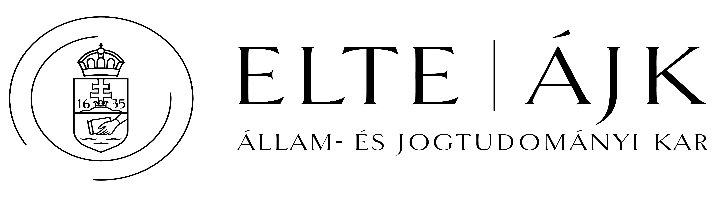  (          ) Tanszék 1053 Budapest, Egyetem tér 1-3.